مقدمةفي الاجتماع الرابع لفريق ج‍ماعة آسيا وال‍محيط الهادئ للاتصالات ال‍معني بالتحضير للجمعية العال‍مية لتقييس الاتصالات لعام 2016 (APT WTSA 16-4) الذي عقد في الفترة من 22 إلى 26 أغسطس 2016 في دا نانغ، فيتنام، توصل الاجتماع إلى توافق في الآراء بشأن إعادة هيكلة لجان دراسات قطاع تقييس الاتصالات.المقترح1	مبادئ هيكل لجان دراسات قطاع تقييس الاتصالاتتؤيد إدارات أعضاء جماعة آسيا والمحيط الهادئ للاتصالات المبادئ رفيعة المستوى لهيكل لجان الدراسات الذي أكدته لجنة الاستعراض التابعة لقطاع تقييس الاتصالات (يناير 2016):-	A:	هيكل مهيأ بالشكل الأمثل-	B:	اختصاصات واضحة-	C:	تعزيز التنسيق والتعاون-	D:	تكلفة مجزية وجاذبية-	E:	أساليب عمل تتسم بالكفاءة والإنتاجية-	F:	تحديد احتياجات التقييس في الوقت المناسب-	G:	دعم سد الفجوة التقييسية2	الإبقاء على الهيكل الحالي للجان دراسات قطاع تقييس الاتصالاتترى إدارات أعضاء جماعة آسيا والمحيط الهادئ للاتصالات عدم وجود حاجة إلى إجراء تغييرات محددة في هيكل لجان الدراسات.3	مقترح بشأن هيكل لجان دراسات قطاع تقييس الاتصالات على مستوى المسائلينظر في التغييرات التالية، على مستوى المسائل، من أجل تسهيل وضع معايير دولية عالية الجودة للاتصالات/تكنولوجيا المعلومات والاتصالات بفعالية وكفاءة:-	نقل المسألة 4/2 "العوامل البشرية" إلى لجنة الدراسات 16 بدون دمجها مع المسألة الحالية للجنة الدراسات 16.-	ينبغي للجنة الدراسات 9 أن تحتفظ بجميع المسائل المتعلقة بإذاعة التلفزيون الكبلي داخل لجنة الدراسات 9.-	ينبغي للجنة الدراسات 11 أن تحتفظ بمسائل التشوير والبروتوكولات واختبار المطابقة وقابلية التشغيل البيني ومكافحة التزييف داخل لجنة الدراسات 11.وهناك مقترحات بحل لجنتي الدراسات 9 و11 من مناطق أو بلدان أخرى، غير أنه لم يتم التوصل إلى توافق في الآراء في الفريق الاستشاري لتقييس الاتصالات حتى الآن. وحيث إن جماعة آسيا والمحيط الهادئ يعتريها القلق من حل لجنتي الدراسات هاتين، توضح فيما يلي الأساس المنطقي لعدم حل هاتين اللجنتين؛الأساس المنطقي لعدم إعادة توزيع مسائل لجنة الدراسات 9 لقطاع تقييس الاتصالات:-	سيفضي تقسيم لجنة الدراسات 9 إلى زيادة في استهلاك الموارد البشرية من خبراء الإذاعة التلفزيونية لأن لجنة الدراسات 6 بالغة الرأسية في هيكلها وجميع المسائل تحتاج إلى خبرات بشأن إذاعة التلفزيون الكبلي. لذا، فإنه إذا قسمت اللجنة، سيحتاج الخبراء إلى الحضور في لجان مختلفة.-	نقل أجزاء من لجنة الدراسات 9 إلى لجنة الدراسات 6 لقطاع الاتصالات الراديوية سيعني أن قطاع تقييس الاتصالات سيفقد أحد مجالات الدراسة الهامة لإذاعة التلفزيون الكبلي، وهو ما قد يؤثر بشدة على قطاع تقييس الاتصالات.-	لجنتا الدراسات 16/15 أكثر تمحوراً حول الاتصالات، بينما لجنة الدراسات 9 أكثر تمحوراً حول التلفزيون الكبلي. فإذا وجدت هاتان الصناعتان في نفس لجنة الدراسات، فقد يؤدي ذلك إلى بعض التأخيرات في نواتج العمل بسبب المنافسة رفيعة المستوى بين الصناعتين. وفي منطقة جماعة آسيا والمحيط الهادئ للاتصالات، ينتشر بشكل كبير الإسكان متعدد الوحدات، وسيتسبب ذلك في منافسة في تكنولوجيات النقل داخل المباني بين النقل القائم على الخطوط السلكية والنقل القائم على الكبلات المحورية.-	وفي العديد من البلدان من الدول الأعضاء المشاركة في لجنة الدراسات 9 ولجنتي الدراسات 16/15، تختلف الهيئات التنظيمية للتلفزيون الكبلي عن تلك الخاصة بالاتصالات، ودمج لجنتي الدراسات سيؤدي إلى زيادة الصعوبات لتلك الدول الأعضاء.الأساس المنطقي لعدم إعادة توزيع مسائل لجنة الدراسات 11 لقطاع تقييس الاتصالات:-	تعمل لجنة الدراسات 11 بصورة منتجة بالنسبة للمسائل الحالية مدعومة بالمساهمات والمشاركة النشطة. واستمرار هذه المسائل وأنشطة التقييس خلال فترة الدراسة المقبلة سيعود بالفائدة على أعضاء الاتحاد وهذه الصناعات. وسيؤدي توزيع مسائل لجنة الدراسات 11 على لجان دراسات متعددة إلى خسارة كبيرة في التعريف ببروتوكولات واختبارات قطاع تقييس الاتصالات. وتتولى لجنة الدراسات 11 دور لجنة الدراسات الرئيسية فيما يتعلق بدراسة البروتوكولات والاختبارات في قطاع تقييس الاتصالات وكان لها دور هام كجهة اتصال لقطاع تنمية الاتصالات ومنظمات وضع المعايير الأخرى.-	يؤدي دمج لجنة الدراسات 11 مع أي لجنة دراسات أخرى في هذه المرحلة إلى عواقب وخيمة ولن يعود بأي فائدة. وينبغي لنا بدلاً من ذلك تعزيز لجنة الدراسات 11 خاصة، للحفاظ على الصورة القوية التي تمثلها لجنة الدراسات 11 فيما يتعلق بالتشوير والبروتوكولات إضافة إلى الاختبارات ومكافحة التزييف وتقوية هذه الصورة وإنفاذ الدراسات بشأن الموضوعات الهامة في فترة الدراسة القادمة مثل إنترنت الأشياء وتكنولوجيا اتصالات الجيل الخامس (5G)/الاتصالات المتنقلة الدولية-2020 (IMT-2020).-	وكمشروع وحيد في إطار لجنة الدراسات 11، يضم مشروع المطابقة وقابلية التشغيل البيني أنواع مختلفة من البروتوكولات. وسيكون من الفعالية وضع البروتوكولات ومواصفات الاختبار في لجنة دراسات قائمة بذاتها. وقد يستفيد الخبراء من آلية العمل الخاصة بلجنة الدراسات في تبادل الآراء والمعلومات فيما بينهم، بما في ذلك الاجتماعات الشخصية والاجتماعات الإلكترونية. وخلاف ذلك، يتطلب تشتيت الخبراء في لجان دراسات مختلفة إلى استخدام بيانات الاتصال كطريقة للاتصالات مما يخل بكفاءة مشروع المطابقة وقابلية التشغيل البيني. وعلاوة على ذلك، فإن الخبراء، خاصة الخبراء من البلدان النامية، يمكنهم التركيز على هذه التكنولوجيات الناشئة في لجنة دراسات واحدة وبالتالي يمكن خفض تكلفة المشاركة في أنشطة التقييس.ويلخص الجدول 1 تحت العنوان APT/44A9/1 مقترحات جماعة آسيا والمحيط الهادئ بشأن التغييرات في هيكل لجان دراسات قطاع تقييس الاتصالات والنص التالي تحت العنوان APT/44A9/2 يبين التغييرات في القرار 2 للجمعية العالمية لتقييس الاتصالات (باستخدام نسخة فبراير 2016 كأساس) فيما يتعلق باختصاصات لجنتي الدراسات 2 و16، إضافة إلى تعديلات على أدوار لجان الدراسات الرئيسية المسندة إلى لجان دراسات قطاع تقييس الاتصالات المختلفة.	APT/44A9/1يلخص الجدول 1 أدناه مقترحات جماعة آسيا والمحيط الهادئ بشأن التغييرات في هيكل لجان دراسات قطاع تقييس الاتصالات. وتتعلق علامات المراجعة بالجزء 2، الملحق A، الوثيقة 36 للجمعية العالمية لتقييس الاتصالات لعام 2016.الجدول 1 - مقترحات مشتركة لجماعة آسيا والمحيط الهادئ للاتصالات
بشأن هيكل لجان دراسات قطاع تقييس الاتصالاتMOD	APT/44A9/2القـرار 2 (المراجَع في )مسؤوليات لجان دراسات قطاع تقييس الاتصالات واختصاصاتها(هلسنكي، 1993؛ جنيف، 1996؛ مونتريال، 2000؛ فلوريانوبوليس، 2004؛ 
جوهانسبرغ، 2008؛ 2009؛ دبي، 2012؛ 2015؛ 2016)إن الجمعية العالمية لتقييس الاتصالات ()،إقراراً منهابالقرارات التي اعتمدتها هذه الجمعية وما تتضمنه من تعليمات كثيرة وآثار مترتبة عليها فيما يتعلق بأعمال لجان الدراسات المعنية،وإذ تضع في اعتبارها أ )	أن من الضروري تحديد اختصاصات كل لجنة من لجان الدراسات بوضوح لتجنب الازدواجية في الجهود بينها وضمان اتساق برنامج عمل قطاع تقييس الاتصالات (ITU-T) في الاتحاد بصفة عامة؛ب)	أن قطاع تقييس الاتصالات عليه أن يتطور لكي يحافظ على أهميته لبيئة الاتصالات المتغيرة ولمصالح أعضائه؛ج)	أن توحيد مكان عقد اجتماعات لجان الدراسات أو فرق العمل أو أفرقة المقرِّرين قد يكون أيضاً وسيلة لتجنب ازدواج العمل ولتحسين كفاءة العمل. ومن الناحية العملية، يؤدي توحيد مكان عقد الاجتماعات إلى:-	مشاركة الحاضرين في أعمال أكثر من لجنة دراسات واحدة؛-	تقليل الحاجة إلى تبادل بيانات الاتصال بين لجان الدراسات المعنية؛-	توفير التكاليف على الاتحاد وأعضائه والخبراء الآخرين؛د )	أن الجمعية العالمية لتقييس الاتصالات في قرارها 22 قد أسندت إلى الفريق الاستشاري لتقييس الاتصالات سلطة القيام في الفترة الفاصلة بين جمعيتين بإعادة هيكلة لجان دراسات قطاع تقييس الاتصالات وإنشائها استجابةً للتغيرات الحاصلة في سوق الاتصالات،وإذ تلاحظأن هيكل لجان الدراسات ومسؤولياتها واختصاصاتها الموافَق عليها في الجمعية العالمية لتقييس الاتصالات يجوز تعديلها في الفترة الفاصلة بين جمعيتين وأنه يمكن الاطلاع على الهيكل الحالي للجان الدراسات ومسؤولياتها واختصاصاتها الحالية في موقع قطاع تقييس الاتصالات في شبكة الويب أو الحصول عليها من مكتب تقييس الاتصالات (TSB)،تقـرر1	أن تتألف اختصاصات كل لجنة من لجان الدراسات مما يلي، وأن تكون الأساس الذي تستخدمه اللجنة لتنظيم برنامج دراساتها:-	مجال عام للمسؤولية، ويرد في الملحق A، ويمكن للجنة الدراسات أن تقوم في إطاره بتعديل التوصيات الحالية، بالتعاون مع اللجان الأخرى، حسب الاقتضاء؛-	مجموعة من المسائل المتصلة بمجالات دراسة معينة، والتي تتوافق مع المجال العام للمسؤولية والتي ينبغي أن تكون موجهة نحو تحقيق النتائج (انظر القسم 7 من القرار 1 (المراجَع في دبي، 2012) لهذه الجمعية)؛2	تشجيع لجان الدراسات على النظر في توحيد مكان الاجتماعات (مثل الجلسات العامة للجان الدراسات واجتماعات فرق العمل أو المقرِّرين) كوسيلة لتحسين التعاون في بعض مجالات العمل؛ وستحتاج لجان الدراسات المعنية إلى تعيين المجالات التي تتطلب التعاون فيما بينها استناداً إلى اختصاصاتها وإبلاغ الفريق الاستشاري لتقييس الاتصالات ومكتب تقييس الاتصالات بذلك،تكلف مكتب تقييس الاتصالاتبدعم وتسهيل الجوانب التشغيلية لتوحيد أماكن عقد الاجتماعات.ال‍ملحـق A
(بالقـرار 2)الجـزء 1 - المجالات العامة للدراسةلجنة الدراسات 2 لقطاع تقييس الاتصالاتالجوانب التشغيلية لتوفير الخدمات وإدارة الاتصالاتتكون لجنة الدراسات 2 لقطاع تقييس الاتصالات مسؤولة عن الدراسات المتصلة بما يلي:	مبادئ تقديم الخدمات والمتطلبات التشغيلية لمحاكاة الخدمات؛	متطلبات الترقيم والتسمية والعنونة وتحديد الهوية، وتخصيص الموارد بما في ذلك معايير وإجراءات حجز الموارد وتخصيصها واستعادتها؛	متطلبات التسيير والتشغيل البيني؛	الجوانب التشغيلية والإدارية للشبكات بما في ذلك إدارة حركة الشبكات، والتسميات وإجراءات التشغيل المتصلة بالنقل؛	الجوانب التشغيلية للتشغيل البيني لشبكات الاتصالات التقليدية والشبكات الجديدة؛	تقييم المعلومات المرتدة من جهات التشغيل، وشركات التصنيع والمستعملين بشأن الجوانب المختلفة لتشغيل الشبكات؛	إدارة خدمات الاتصالات وشبكاتها وتجهيزاتها بواسطة أنظمة الإدارة بما في ذلك دعم شبكات الجيل التالي (NGN) وتطبيق إطار شبكة إدارة الاتصالات (TMN) وتطوره؛	ضمان اتساق نسق معرفات إدارة الهوية (IdM) وهيكلها؛	تحديد السطوح البينية لأنظمة الإدارة لدعم توصيل معلومات الهوية ضمن الميادين التنظيمية أو فيما بينها.لجنة الدراسات 3 لقطاع تقييس الاتصالاتمبادئ التعريفة والمحاسبة بما في ذلك القضايا الاقتصادية وقضايا السياسات المتصلة بالاتصالاتتكون لجنة الدراسات 3 لقطاع تقييس الاتصالات مسؤولة عن إجراء دراسات منها الدراسات المتصلة بمسائل التعريفة والمحاسبة (بما في ذلك منهجيات تحديد التكاليف) الخاصة بخدمات الاتصالات الدولية ودراسة القضايا الاقتصادية وقضايا المحاسبة والسياسات المتصلة بالاتصالات. وتحقيقاً لهذه الغاية، تعمل لجنة الدراسات 3، بصفة خاصة، على دعم التعاون بين المشاركين فيها بقصد وضع الأسعار في أدنى المستويات الممكنة بما يتفق مع كفاءة الخدمة ومع مراعاة ضرورة المحافظة على استقلال الإدارة المالية للاتصالات على أساس سليم.لجنة الدراسات 5 لقطاع تقييس الاتصالاتالبيئة وتغير المناختكون لجنة الدراسات 5 لقطاع تقييس الاتصالات مسؤولة عن دراسة الجوانب البيئية للظواهر الكهرمغنطيسية وتغير المناخ في مجال تكنولوجيا المعلومات والاتصالات.وتكون مسؤولة عن الدراسات المتصلة بحماية شبكات وتجهيزات الاتصالات من التداخل والصواعق.وتكون مسؤولة أيضاً عن الدراسات المتصلة بالتوافق الكهرمغنطيسي، والتأثيرات ذات الصلة بالسلامة والصحة للمجالات الكهرمغنطيسية الناتجة عن منشآت وأجهزة الاتصالات، بما في ذلك الهواتف الخلوية.كما تكون لجنة الدراسات 5 مسؤولة عن الدراسات المتصلة بالمنشآت الخارجية للشبكات النحاسية القائمة والمنشآت الداخلية المرتبطة بها.وتكون مسؤولة عن الدراسات المتصلة بمنهجيات تقييم الآثار البيئية لتكنولوجيا المعلومات والاتصالات، ونشر المبادئ التوجيهية المتعلقة باستعمال تكنولوجيا المعلومات والاتصالات بطريقة مؤاتية للبيئة ومعالجة قضايا المخلفات الإلكترونية، وكفاءة استخدام الطاقة في أنظمة التغذية بالطاقة.وتكون مسؤولة عن إجراء دراسات عن كيفية استخدام تكنولوجيا المعلومات والاتصالات في مساعدة البلدان وقطاع تكنولوجيا المعلومات والاتصالات في التكيف مع آثار التحديات البيئية، بما في ذلك تغير المناخ.وهي تحدد أيضاً الحاجة إلى ممارسات أكثر اتساقاً ومقيسة ومراعية للبيئة في قطاع تكنولوجيا المعلومات والاتصالات (مثل التوسيم وممارسات الشراء ومخططات التصنيف البيئي بالنسبة للهواتف المتنقلة).لجنة الدراسات 9 لقطاع تقييس الاتصالاتالإرسال التلفزيوني والصوتي والشبكات الكبلية المتكاملة عريضة النطاقتكون لجنة الدراسات 9 لقطاع تقييس الاتصالات مسؤولة عن الدراسات المتصلة بما يلي:	استعمال أنظمة الاتصالات في خدمات المساهمة والتوزيع الأولي والثانوي لبرامج الإذاعة التلفزيونية والصوتية وخدمات البيانات المتصلة بها بما فيها الخدمات والتطبيقات التفاعلية القابلة للتوسعة لتشمل قدرات متقدمة من قبيل التلفزيون فائق الوضوح والتلفزيون ثلاثي الأبعاد وما إلى ذلك؛	استعمال شبكات الكبلات والشبكات الهجينة، وعلى الأخص ما هو مصمم منها لبث برامج الإذاعة التلفزيونية والصوتية إلى المنازل، باعتبارها شبكات متكاملة عريضة النطاق تستخدم أيضاً فيما يقدَّم إلى تجهيزات مقار الزبائن (CPE) في المنازل والمؤسسات من الخدمات الصوتية والخدمات الأخرى التي يكون عنصر الوقت فيها حرجاً، وخدمات الفيديو حسب الطلب، والخدمات التفاعلية، وما إلى ذلك.لجنة الدراسات 11 لقطاع تقييس الاتصالاتمتطلبات وبروتوكولات التشوير ومواصفات الاختبارتكون لجنة الدراسات 11 لقطاع تقييس الاتصالات مسؤولة عن الدراسات المتصلة بمتطلبات وبروتوكولات التشوير بما في ذلك تكنولوجيا الشبكات القائمة على بروتوكول الإنترنت وشبكات الجيل التالي (NGN) والاتصالات من آلة إلى آلة (M2M) وإنترنت الأشياء (IoT) وشبكات المستقبل (FN) والحوسبة السحابية والتنقلية وجوانب التشوير المتصلة ببعض الوسائط المتعددة والشبكات المخصصة (شبكات الاستشعار وتعرف الهوية بواسطة التردد الراديوي (RFID)، إلخ.) وجودة الخدمة (QoS) والتشوير بين الشبكات من أجل الشبكات التقليدية (مثل شبكات أسلوب النقل اللاتزامن‍ي (ATM)، والشبكات الرقمية متكاملة الخدمات ضيقة النطاق (N-ISDN) والشبكات الهاتفية العمومية التبديلية (PSTN)). وتقوم إضافة إلى ذلك بدراسات تتعلق بمعماريات التشوير المرجعية ومواصفات الاختبار لشبكات الجيل التالي وتكنولوجيات الشبكات الناشئة (مثل إنترنت الأشياء وما إلى ذلك).لجنة الدراسات 12 لقطاع تقييس الاتصالاتالأداء وجودة الخدمة (QoS) وجودة التجربة (QoE)تكون لجنة الدراسات 12 لقطاع تقييس الاتصالات مسؤولة عن التوصيات الخاصة بالأداء وجودة الخدمة (QoS) وجودة التجربة (QoE) من أجل جميع المطاريف والشبكات والخدمات بدءاً من إرسال الصوت عبر الشبكات الثابتة القائمة على الدارات إلى التطبيقات متعددة الوسائط عبر الشبكات المتنقلة والقائمة على الرزم. ويدخل في هذا المجال الجوانب التشغيلية للأداء وجودة الخدمة وجودة التجربة؛ وجوانب النوعية للتشغيل البيني من طرف إلى طرف؛ وتطوير منهجيات التقييم الذاتية والموضوعية لنوعية الوسائط المتعددة.لجنة الدراسات 13 لقطاع تقييس الاتصالاتشبكات المستقبل، بما في ذلك الحوسبة السحابية والشبكات المتنقلة وشبكات الجيل التاليتكون لجنة الدارسات 13 لقطاع تقييس الاتصالات مسؤولة عن الدراسات المتعلقة بمتطلبات شبكات المستقبل (FN) ومعمارياتها وإمكانياتها وآلياتها بما في ذلك الدراسات المتعلقة بالوعي بالخدمات والوعي بالبيانات والوعي البيئي والوعي الاجتماعي والاقتصادي فيما يتعلق بشبكات المستقبل. وتكون مسؤولة عن الدراسات المتصلة بتكنولوجيات الحوسبة السحابية مثل التمثيل الافتراضي وإدارة الموارد والاعتمادية والأمن. وتكون مسؤولة عن الدراسات المتصلة بجوانب الشبكة المتعلقة بإنترنت الأشياء (IoT) وجوانب الشبكة المتعلقة بشبكات الاتصالات المتنقلة، بما في ذلك الاتصالات المتنقلة الدولية (IMT) والاتصالات المتنقلة الدولية المتقدمة (IMT-Advanced)، وشبكة الإنترنت اللاسلكية، وإدارة التنقلية ووظائف الشبكات المتنقلة متعددة الوسائط والربط الشبكي وتحسين توصيات قطاع تقييس الاتصالات الحالية المتعلقة بالاتصالات المتنقلة الدولية. وتتحمل أيضاً مسؤولية الدراسات المتعلقة بإضفاء تحسينات على شبكات الجيل التالي (NGN)/تلفزيون بروتوكول الإنترنت (IPTV)، بما في ذلك المتطلبات والإمكانيات والمعماريات وسيناريوهات التنفيذ ونماذج النشر والتنسيق بين لجان الدراسات.لجنة الدراسات 15 لقطاع تقييس الاتصالاتالشبكات والتكنولوجيات والبنى التحتية لأغراض النقل والنفاذ والمنشآت المنزليةتكون لجنة الدراسات 15 لقطاع تقييس الاتصالات مسؤولة عن صياغة المعايير الخاصة بالبنى التحتية لشبكات النقل البصرية ولشبكات النفاذ وللشبكات المن‍زلية والشبكات الكهربائية، والأنظمة والتجهيزات والألياف البصرية والكبلات والتقنيات المرتبطة بها للتركيب والصيانة والإدارة والاختبار والمعدات والقياس وتكنولوجيا طبقة التحكم من أجل السماح بالتطور في اتجاه شبكات النقل الذكية بما في ذلك دعم تطبيقات الشبكات الذكية. وهذا يشمل وضع المعايير المتصلة بأماكن العميل والنفاذ، والأقسام الحضرية وأقسام الاتصال البعيد من شبكات الاتصالات إلى جانب الشبكات الكهربائية وبناها التحتية من الإرسال إلى التحميل.لجنة الدراسات 16 لقطاع تقييس الاتصالاتتشفير الوسائط المتعددة وأنظمتها وتطبيقاتهاتكون لجنة الدراسات 16 لقطاع تقييس الاتصالات مسؤولة عن الدراسات المتصلة بالتطبيقات الشمولية والمقدرات متعددة الوسائط فيما يتعلق بخدمات وتطبيقات الشبكات القائمة وشبكات المستقبل بما فيها شبكات الجيل التالي وما بعدها. ويشمل ذلك قابلية النفاذ ومعماريات الوسائط المتعددة والمطاريف والبروتوكولات ومعالجة الإشارات وتشفير الوسائط وأنظمتها (مثل معدات معالجة إشارات الشبكة ووحدات المؤتمرات متعددة النقاط والبوابات وحراسة البوابات).لجنة الدراسات 17 لقطاع تقييس الاتصالاتالأمنتكون لجنة الدراسات 17 لقطاع تقييس الاتصالات مسؤولة عن بناء الثقة والأمن في استخدام تكنولوجيا المعلومات والاتصالات (ICT). وهذا يتضمن الدراسات المتصلة بالأمن السيبراني وإدارة الأمن ومكافحة الرسائل الاقتحامية وإدارة الهوية. ويتضمن ذلك أيضاً معمارية الأمن وإطاره العام وحماية المعلومات التي يمكن التعرف على هوية أصحابها شخصياً وأمن التطبيقات والخدمات بالنسبة لإنترنت الأشياء والشبكة الذكية وتلفزيون بروتوكول الإنترنت والهواتف الذكية وخدمات الويب والشبكات الاجتماعية والحوسبة السحابية والنظام المالي باستخدام الخدمات المتنقلة والبيانات البيومترية عن بُعد. وتكون مسؤولة أيضاً عن تطبيق اتصالات الأنظمة المفتوحة، بما في ذلك الدليل ومعرفات الأشياء، وعن اللغات التقنية وأسلوب استعمالها والقضايا الأخرى المتصلة بجوانب البرمجيات في أنظمة الاتصالات وكذلك عن اختبارات المطابقة لتحسين جودة التوصيات.لجنة الدراسات 20 لقطاع تقييس الاتصالاتإنترنت الأشياء وتطبيقاتها بما في ذلك المدن والمجتمعات الذكية (SC&C)تكون لجنة الدراسات 20 لقطاع تقييس الاتصالات مسؤولة عن الدراسات المتصلة بإنترنت الأشياء (IoT) وتطبيقاتها مع التركيز مبدئياً على المدن والمجتمعات الذكية (SC&C).الجـزء 2  لجان الدراسات الرئيسية لقطاع تقييس الاتصالات في مجالات معينة للدراسةلجنة الدراسات 2	لجنة الدراسات الرئيسية المعنية والتسيير	
	لجنة الدراسات الرئيسية المعنية باتصالات الإغاثة في حالات الكوارث/الإنذار المبكر وصمود الشبكات وقدرتها على التعافي	
لجنة الدراسات الرئيسية المعنية بإدارة الاتصالاتلجنة الدراسات 5	لجنة الدراسات الرئيسية المعنية بالتوافق الكهرمغنطيسي والتأثيرات الكهرمغنطيسية
لجنة الدراسات الرئيسية المعنية بتكنولوجيا المعلومات والاتصالاتلجنة الدراسات 9	لجنة الدراسات الرئيسية المعنية بالشبكات الكبلية والتلفزيونية المتكاملة عريضة النطاقلجنة الدراسات 11	لجنة الدراسات الرئيسية المعنية بالتشوير والبروتوكولات
لجنة الدراسات الرئيسية المعنية بمواصفات الاختبار واختبار المطابقة وقابلية التشغيل البينيلجنة الدراسات 12	لجنة الدراسات الرئيسية المعنية بجودة الخدمة (QoS) وجودة التجربة (QoE)
لجنة الدراسات الرئيسية المعنية بشرود السائق والجوانب المتعلقة بالصوت في اتصالات السياراتلجنة الدراسات 13	لجنة الدراسات الرئيسية المعنية بشبكات المستقبل 
لجنة الدراسات الرئيسية المعنية بإدارة التنقلية
لجنة الدراسات الرئيسية المعنية بالحوسبة السحابية
لجنة الدراسات الرئيسية المعنية لجنة الدراسات 15	لجنة الدراسات الرئيسية المعنية بالنقل في شبكة النفاذ
لجنة الدراسات الرئيسية المعنية بالتكنولوجيا البصرية
لجنة الدراسات الرئيسية المعنية بالشبكة الذكيةلجنة الدراسات 16	لجنة الدراسات الرئيسية المعنية بتشفير الوسائط المتعددة، وأنظمتها وتطبيقاتها
لجنة الدراسات الرئيسية المعنية بالتطبيقات الشمولية
لجنة الدراسات الرئيسية المعنية بنفاذ الأشخاص ذوي الإعاقة إلى الاتصالات/تكنولوجيا المعلومات والاتصالات
لجنة الدراسات الرئيسية المعنية باتصالات أنظمة النقل الذكية (ITS)
لجنة الدراسات الرئيسية المعنية بتلفزيون بروتوكول الإنترنت (IPTV)لجنة الدراسات 17	لجنة الدراسات الرئيسية المعنية بالأمن
لجنة الدراسات الرئيسية المعنية بإدارة الهوية (IdM)
لجنة الدراسات الرئيسية المعنية باللغات وتقنيات الوصفلجنة الدراسات 20	لجنة الدراسات الرئيسية المعنية بإنترنت الأشياء (IoT) وتطبيقاتها
لجنة الدراسات الرئيسية المعنية بالمدن والمجتمعات الذكية (SC&C)
ال‍ملحـق B
(بالقـرار 2)نقاط إرشادية إلى لجان الدراسات لقطاع تقييس الاتصالات
من أجل إعداد برنامج عمل لما بعد عام 1.B	يشتمل هذا الملحق على نقاط إرشادية موجهة إلى لجان الدراسات فيما يتعلق بإعداد المسائل التي ستجرى بشأنها دراسات بعد عام ، طبقاً للهيكل المقترح والمجالات العامة للمسؤولية. والمقصود بهذه النقاط الإرشادية هو توضيح التفاعل فيما بين لجان الدراسات في مجالات معينة من مجالات المسؤولية المشتركة، عندما يكون ذلك مناسباً، وليس المقصود منها تقديم قائمة شاملة بهذه المسؤوليات.2.B	يقوم الفريق الاستشاري لتقييس الاتصالات، عند اللزوم، باستعراض هذا الملحق لتسهيل التفاعل فيما بين لجان الدراسات والتقليل من الازدواجية في الجهود وتنسيق برنامج العمل العام لقطاع تقييس الاتصالات.لجنة الدراسات 2 لقطاع تقييس الاتصالاتلجنة الدراسات 2 لقطاع تقييس الاتصالات هي لجنة الدراسات الرئيسية المعنية بتعريف الخدمات (بما فيها جميع أنواع الخدمات المتنقلة) والترقيم والتسيير. وهذه اللجنة هي المسؤولة عن وضع مبادئ الخدمة ومتطلبات التشغيل، بما في ذلك الفوترة ونوعية تشغيل الخدمات/أداء الشبكات. ويجب وضع مبادئ الخدمة ومتطلبات التشغيل بالنسبة للتكنولوجيات الحالية والجديدة.تحدد لجنة الدراسات 2 تعريفاً ووصفاً للخدمات من وجهة نظر المستعملين من أجل تسهيل التوصيل البيني والتشغيل البيني على المستوى العالمي والعمل، كلما أمكن ذلك عملياً، على ضمان التوافق مع لوائح الاتصالات الدولية والاتفاقات الدولية الحكومية المتصلة بها.وينبغي أن تواصل لجنة الدراسات 2 دراسة الجوانب المتصلة بالسياسات في الخدمات، بما فيها ما قد ينشأ لدى تشغيل وتقديم الخدمات العابرة للحدود، والخدمات العالمية و/أو الإقليمية، مع مراعاة السيادة الوطنية على النحو الواجب.ولجنة الدراسات 2 هي المسؤولة عن دراسة المبادئ العامة للترقيم والتسيير في جميع أنواع الشبكات، وإعدادها والتوصية بها.وينبغي أن يقدم رئيس لجنة الدراسات 2 (أو الممثل الذي يفوضه، عند اللزوم)، بالتشاور مع المشاركين في لجنة الدراسات 2، المشورة التقنية إلى مدير مكتب تقييس الاتصالات فيما يتعلق بالمبادئ العامة للترقيم والتسيير وتأثير ذلك على تخصيص الشفرات الدولية.وينبغي أن تزود لجنة الدراسات 2 مدير مكتب تقييس الاتصالات بالمشورة بشأن الجوانب التقنية والوظيفية والتشغيلية في تخصيص الموارد الدولية للترقيم والعنونة وإعادة تخصيصها واستعادتها، طبقاً للتوصيات ذات الصلة من السلسلة ITU-T E والسلسلة ITU-T F مع مراعاة النتائج التي تسفر عنها الدراسات الجارية.وينبغي أن توصي لجنة الدراسات 2 بالإجراءات الواجب اتخاذها لضمان الأداء التشغيلي لجميع الشبكات (بما في ذلك إدارة الشبكات) من أجل تلبية متطلبات أداء الشبكات أثناء الخدمة وجودة الخدمة.وتكون لجنة الدراسات 2، بصفتها لجنة الدراسات الرئيسية المعنية بإدارة الاتصالات، مسؤولة كذلك عن إعداد وتحديث خطة عمل متناسقة لقطاع التقييس بشأن إدارة الاتصالات وتشغيلها وأنشطة التشغيل والإدارة والصيانة (OAM) بالتعاون مع لجان دراسات قطاع التقييس ذات الصلة. وسينصب تركيز خطة العمل هذه بوجه خاص على الأنشطة التي تشمل نمطين من السطوح البينية:	سطوح بينية لحالات الخلل والتشكيل والمحاسبة والأداء وإدارة الأمن (FCAPS) بين عناصر الشبكة وأنظمة الإدارة وفيما بين أنظمة الإدارة؛	السطوح البينية للإرسال بين عناصر الشبكة.ودعماً لحلول السطوح البينية FCAPS المقبولة في الأسواق، من شأن الدراسات التي تضطلع بها لجنة الدراسات 2 أن تحدد متطلبات موردي الخدمات ومشغلي الشبكات وأولويات إدارة الاتصالات وتواصل تطوير إطار إدارة الاتصالات القائم حالياً على شبكة إدارة الاتصالات (TMN) ومفاهيم شبكات الجيل التالي، وتعالج إدارة شبكات الجيل التالي إلى جانب البيئات المختلطة من الشبكات القائمة على تبديل الدارات وتبديل الرزم القائمة أثناء الانتقال إلى شبكات الجيل التالي.وتحدد لجنة الدراسات 2 من خلال حلول السطوح البينية FCAPS التي تدرسها، تعاريف معلومات الإدارة القابلة لإعادة استعمالها بواسطة تقنيات محايدة من حيث البروتوكول، وتواصل نمذجة معلومات الإدارة فيما يتعلق بتكنولوجيات الاتصالات الرئيسية، مثل الربط الشبكي البصري والربط الشبكي القائم على بروتوكول الإنترنت وتوسع خيارات تكنولوجيا الإدارة تماشياً مع احتياجات السوق والقيمة المعترف بها صناعياً والتوجهات التقنية الرئيسية الناشئة.ودعماً لبلورة حلول السطوح البينية، تعزز لجنة الدراسات 2 العلاقات التعاونية مع المنظمات المعنية بوضع المعايير والمحافل والاتحادات المعنية وغيرها من الخبراء حسب الحالة.كما تجرى دراسات إضافية تتناول الإجراءات والمتطلبات التشغيلية للشبكات والخدمات، بما في ذلك دعم إدارة حركة الشبكة ودعم الفريق المعني بعمليات الشبكة والخدمة (SNO)، والتسميات من أجل التوصيلات البينية بين مشغلي الشبكات.تعقد لجنة الدراسات 2 اجتماعاتها بالتعاقب مع اجتماعات لجنة الدراسات 3.لجنة الدراسات 3 لقطاع تقييس الاتصالاتتبلِّغ جميع لجان الدراسات لجنة الدراسات 3 لقطاع تقييس الاتصالات في أقرب فرصة ممكنة بأي تطورات قد يكون لها تأثير على مبادئ التعريفة والمحاسبة، بما في ذلك القضايا المتصلة باقتصاديات وسياسات الاتصالات.تعقد لجنة الدراسات 3 اجتماعاتها بالتعاقب مع اجتماعات لجنة الدراسات 2.لجنة الدراسات 5 لقطاع تقييس الاتصالاتتعدّ لجنة الدراسات 5 لقطاع تقييس الاتصالات توصيات وكتيبات ومنشورات ذات صلة بالمواضيع التالية:	حماية شبكات الاتصالات وتجهيزاتها من التداخلات والصواعق؛	التوافق الكهرمغنطيسي (EMC)؛	التأثيرات الخاصة بالسلامة والصحة المتصلة بالمجالات الكهرمغنطيسية الناجمة عن منشآت الاتصالات وأجهزتها.كما ستعد لجنة الدراسات 5 وثائق متصلة بما يلي:	دراسة منهجيات لتقييم الآثار البيئية لتكنولوجيا المعلومات والاتصالات، سواء من حيث الانبعاثات الصادرة عنها أو الوفورات الناتجة عن تطبيقات تكنولوجيا المعلومات والاتصالات في قطاعات صناعية أخرى؛	وضع إطار لكفاءة استخدام الطاقة في مجال تكنولوجيا المعلومات والاتصالات مع مراعاة القرار 73 (المراجَع في دبي، 2012) لهذه الجمعية؛	دراسة منهجيات للتغذية بالطاقة من شأنها أن تحد من استهلاك الطاقة واستعمال الموارد على نحو فعّال؛	دراسة منهجيات مثل إعادة التدوير من شأنها أن تقلل من الآثار البيئية لمرافق تكنولوجيا المعلومات والاتصالات وأجهزتها؛	إجراء دراسات عن كيفية استخدام تكنولوجيا المعلومات والاتصالات في مساعدة البلدان وقطاع تكنولوجيا المعلومات والاتصالات في التكيف مع آثار التحديات البيئية، بما في ذلك تغير المناخ.كما تعنى لجنة الدراسات 5 بالجوانب المتصلة بنشر خدمات جديدة على شبكات الأسلاك النحاسية القائمة، كأن تترادف خدمات مختلفة من مزودين مختلفين في نفس الكبل ووضع عدة مكونات (مثل مراشيح الخطوط xDSL) داخل إطار التوزيع الرئيسي للبدالة المركزية بما في ذلك أيضاً ضرورة استيفاء متطلبات أداء كبلات الأزواج النحاسية الجديدة المصممة لدعم عرض نطاق أوسع.ويرتبط هذا النشاط تماماً بمواصلة الدراسات بشأن فك العروة المحلية (LLU) مع إمكانية إتاحة جميع الحلول التقنية السليمة الضرورية لضمان سلامة الشبكة وقابلية تشغيلها البيني وسهولة استعمال التجهيزات وأمن النفاذ في سياق يستطيع المشغلون فيه التفاعل دون التأثير على جودة الخدمة التي تحددها الأحكام التنظيمية والإدارية.وينبغي أن تنعقد اجتماعات لجنة الدراسات 5 وفرق العمل/المسائل المرتبطة بها، كلما أمكن ذلك عملياً في نفس الوقت والمكان الذي تنعقد فيه الاجتماعات الأخرى للجان الدراسات/فرق العمل/المسائل المشاركة في دراسة البيئة وتغير المناخ.لجنة الدراسات 9 لقطاع تقييس الاتصالاتتكون لجنة الدراسات 9 لقطاع تقييس الاتصالات، في إطار مجال مسؤوليتها العامة، مسؤولة عن إعداد وتحديث التوصيات الخاصة بما يلي:	استعمال بروتوكول الإنترنت، أو البروتوكولات والبرمجيات الوسيطة الأخرى المناسبة لتقديم الخدمات التي يكون عنصر الوقت فيها حرجاً، أو تقديم خدمات عند الطلب أو الخدمات التفاعلية على الشبكات الكبلية أو الشبكات الهجينة، بالتعاون مع لجان الدراسات الأخرى عند اللزوم؛	الإجراءات اللازمة لتشغيل شبكات البرامج التلفزيونية والإذاعية؛	أنظمة البرامج التلفزيونية والإذاعية لشبكات المساهمة وشبكات التوزيع؛	أنظمة الإرسال الخاصة بالبرامج التلفزيونية والإذاعية، والخدمات التفاعلية الأخرى، بما في ذلك تطبيقات الإنترنت على الشبكات المخصصة أساساً للتلفزيون؛	تقديم الخدمات السمعية البصرية عريضة النطاق على الشبكات المن‍زلية.ولجنة الدراسات 9 مسؤولة عن التنسيق مع قطاع الاتصالات الراديوية في المسائل المتصلة بالإذاعة.وتعقد لجنة الدراسات 9 اجتماعاتها بالترادف مع اجتماعات لجنة الدراسات 16 فيما عدا الاجتماعات التي تعقدها لجنة الدراسات 9 بالترادف مع لجنة الدراسات 12، وذلك بالنسبة للاجتماعات المنعقدة في جنيف. ويجرى تنسيق عمل لجنة الدراسات 9 بشأن تقييم الجودة مع لجنة الدراسات 12.ويجب العمل على أن تلبي الأنشطة المشتركة لأفرقة المقررين لمختلف لجان الدراسات (في إطار أي من مبادرات المعايير العالمية أو أي ترتيبات أخرى) توقعات الجمعية العالمية لتقييس الاتصالات فيما يتعلق بعقد الاجتماعات بالترادف.لجنة الدراسات 11 لقطاع تقييس الاتصالاتتتولى لجنة الدراسات 11 لقطاع تقييس الاتصالات مسؤولية دراسات تتصل بمتطلبات التشوير وبروتوكولاته بما فيها تلك المتعلقة بتكنولوجيات الشبكات القائمة على بروتوكول الإنترنت وشبكات الجيل التالي (NGN) والاتصالات من آلة إلى آلة (M2M) وإنترنت الأشياء (IoT) وشبكات المستقبل (FN) والحوسبة السحابية والتنقلية وبعض جوانب التشوير المتصلة بالوسائط المتعددة والشبكات المخصصة (شبكات الاستشعار وتعرف الهوية بواسطة التردد الراديوي (RFID) وغيرها) وجودة الخدمة (QoS) والتشوير فيما بين الشبكات من أجل الشبكات التقليدية (مثل شبكات أسلوب النقل اللاتزامني (ATM) والشبكات الرقمية متكاملة الخدمات ضيقة النطاق (N-ISDN) والشبكات الهاتفية العمومية التبديلية (PSTN)). كما تكون مسؤولة عن إجراء دراسات تتعلق بمعماريات التشوير المرجعية ومواصفات الاختبار لشبكات الجيل التالي وتكنولوجيات الشبكات الناشئة (مثل إنترنت الأشياء وما إلى ذلك).إضافةً إلى ذلك، تضع لجنة الدراسات 11 توصيات بشأن المواضيع التالية:	المعماريات الوظيفية للتشوير والتحكم في الشبكات في بيئات الاتصالات الناشئة (مثل الاتصالات من آلة إلى آلة (M2M) وإنترنت الأشياء (IoT) وشبكات المستقبل (FN) والحوسبة السحابية وغيرها)؛	متطلبات وبروتوكولات التحكم والتشوير في التطبيقات؛	متطلبات وبروتوكولات التحكم والتشوير في الدورة؛	متطلبات وبروتوكولات التحكم والتشوير في القناة الحاملة؛	متطلبات وبروتوكولات التحكم والتشوير في الموارد؛	متطلبات وبروتوكولات التشوير والتحكم لدعم التوصيل في بيئات الاتصالات الناشئة؛	معماريات التشوير المرجعية؛	مواصفات الاختبار لتكنولوجيات الشبكات الناشئة من أجل ضمان قابلية التشغيل البيني؛	اختبار المطابقة وقابلية التشغيل البيني ومؤشرات قياس الخدمات والشبكات.وعلى لجنة الدراسات 11 أن تساعد في إعداد كتيب عن نشر الشبكات القائمة على أسلوب الرزم.ويتعين على لجنة الدراسات 11 أن تقوم عند الاقتضاء بإعادة استعمال البروتوكولات التي يجري وضعها في منظمات التقييس الأخرى لتعظيم فائدة الاستثمارات في المعايير.وسيجري وضع المتطلبات والبروتوكولات على النحو التالي:	دراسة ووضع متطلبات التشوير؛	دراسة البروتوكولات القائمة لتحديد ما إذا كانت تلبي المتطلبات والعمل مع المنظمات ذات الصلة لإنجاز التحسينات أو التوسعات المطلوبة؛	وضع بروتوكولات لتلبية متطلبات تتجاوز قدرات البروتوكولات القائمة؛	وضع بروتوكولات لتلبية متطلبات خدمات وتكنولوجيات جديدة؛	وضع البيانات الوصفية للبروتوكولات القائمة؛	وضع مواصفات العمل البيني لأي بروتوكولات تشوير، الجديدة منها والقائمة.ويتعين أن تعمل لجنة الدراسات 11 على تحسين التوصيات القائمة بشأن بروتوكولات النفاذ والتشوير بين شبكات التحكم في النداء بالاستقلال عن الخدمة الحاملة (BICC) وأسلوب النقل اللاتزامني (ATM) والشبكة الرقمية متكاملة الخدمات ضيقة النطاق (N-ISDN) والشبكة الهاتفية العمومية التبديلية (PSTN)، مثل نظام التشوير رقم 7 ونظام التشوير الرقمي 1 ونظام التشوير الرقمي 2، إلخ. والهدف هو تلبية الحاجات التجارية للمنظمات الأعضاء التي ترغب في عرض ميزات وخدمات جديدة علاوة على الشبكات المستندة إلى التوصيات الحالية.وتعقد لجنة الدراسات 11 اجتماعاتها بالترادف مع اجتماعات لجنة الدراسات 13 فيما يتعلق بالاجتماعات المنعقدة في جنيف.ويجب العمل على أن تلبي الأنشطة المشتركة لأفرقة المقررين لمختلف لجان الدراسات (في إطار أي من مبادرات المعايير العالمية أو أي ترتيبات أخرى) توقعات الجمعية العالمية لتقييس الاتصالات فيما يتعلق بعقد الاجتماعات بالترادف.لجنة الدراسات 12 لقطاع تقييس الاتصالاتتركز لجنة الدراسات 12 لقطاع تقييس الاتصالات بصفة خاصة على النوعية من طرف إلى طرف (حسبما يدركها العميل) عند استخدام مسار يتضمن، في حالات متزايدة، تفاعلات معقدة بين المطاريف وتكنولوجيات الشبكات (مثل المعدات الطرفية المتنقلة، ومعدّدات الإرسال، ومعدات معالجة إشارات البوابات والشبكات، والشبكات القائمة على بروتوكول الإنترنت).ونظراً إلى أن لجنة الدراسات 12 هي اللجنة الرئيسية المعنية بجودة الخدمة (QoS) وجودة التجربة (QoE) فإنها تنسق بين الأنشطة المتعلقة بجودة الخدمة وجودة التجربة داخل قطاع التقييس، وأيضاً مع منظمات التقييس الأخرى والمحافل المعنية وتقوم بوضع الأطر لتحسين التعاون.إن لجنة الدراسات 12 هي اللجنة الرئيسية التي ينتمي إليها فريق تطوير جودة الخدمة (QSDG) والفريق الإقليمي لمنطقة إفريقيا التابع للجنة الدراسات 12 والمعني بجودة الخدمة (SG12 RG-AFR).ومن أمثلة الأعمال التي تخطط لجنة الدراسات 12 للقيام بها ما يلي:	تخطيط جودة الخدمة من طرف إلى طرف مع التركيز على الشبكات الكاملة الرزم وأيضاً مراعاة المسيرات القائمة على الدارات الرقمية وببروتوكول الإنترنت؛	الخصائص التشغيلية لجودة الخدمة والإرشاد وإدارة الموارد المتصلة بالتشغيل البيني لدعم جودة الخدمة؛	توجيه الأداء الخاص بتكنولوجيا معينة (مثل بروتوكول الإنترنت، الإثرنت، تبديل الوسم متعدد البروتوكولات (MPLS))؛	توجيه الأداء الخاص بتطبيق معين (مثل الشبكة الذكية، إنترنت الأشياء (IoT)، الاتصالات من آلة إلى آلة (M2M)، الشبكات المن‍زلية (HN))؛	تعريف متطلبات جودة الخدمة وأهداف الأداء في الخدمات متعددة الوسائط، ومنهجيات التقييم المرتبطة بها؛	المنهجيات الذاتية لتقييم الجودة من أجل التكنولوجيات الجديدة (مثل الحضور عن بُعد)؛	وضع نماذج للجودة (نماذج نفسية جسدية ونماذج المعلمات والطرائق التدخلية وغير التدخلية ونماذج استطلاع الرأي) للوسائط المتعددة والصوت (بما في ذلك النطاق العريض والنطاق الواسع جداً والنطاق الكامل)؛	نوعية الكلام في بيئة المركبات الآلية وجوانب متعلقة بشرود السائق؛	سمات معدات الكلام وأساليب القياس الكهرصوتي (بما في ذلك النطاق العريض والنطاق الواسع جداً والنطاق الكامل).ويجرى تنسيق عمل لجنة الدراسات 9 بشأن تقييم الجودة مع لجنة الدراسات 12.لجنة الدراسات 13 لقطاع تقييس الاتصالاتتشمل اختصاصات لجنة الدراسات 13 لقطاع تقييس الاتصالات المجالات الرئيسية التالية:	جوانب شبكات المستقبل (FN): دراسة المتطلبات والمعماريات الوظيفية ومقدرات شبكات المستقبل وآليات ونماذج النشر الخاصة بها مع مراعاة الوعي بالخدمة والوعي بالبيانات والوعي البيئي والوعي الاقتصادي والاجتماعي. وتشمل هذه الدراسة تطوير التكنولوجيات ذات الصلة مثل التمثيل الافتراضي والشبكات الموجهه بالبرمجيات والموثوقية وجودة الخدمة (QoS) والأمن؛	جوانب الحوسبة السحابية: دراسة متطلبات الحوسبة السحابية ومعمارياتها الوظيفية وإمكانياتها وآلياتها ونماذج نشرها مما يشمل الحوسبة السحابية الداخلية والحوسبة السحابية البينية. وتتضمن هذه الدراسة تطوير التكنولوجيات التي تدعم "أي شيء كخدمة (XaaS)" مثل التمثيل الافتراضي وإدارة الخدمات وإدارة الموارد والموثوقية والأمن؛	جوانب الاتصالات المتنقلة: دراسات تتصل بجوانب الشبكة من شبكات الاتصالات المتنقلة بما فيها الاتصالات المتنقلة الدولية (IMT) والاتصالات المتنقلة الدولية-المتقدمة (IMT-Advanced) والإنترنت اللاسلكية وإدارة التنقلية ووظائف الوسائط المتعددة المتنقلة والربط الشبكي وقابلية التشغيل البيني وتحسين التوصيات الحالية لقطاع تقييس الاتصالات بشأن الاتصالات المتنقلة الدولية. وتشمل هذه الدراسات الانسجام مع المعايير ذات الصلة التي تضعها منظمات وضع المعايير المعنية بالاتصالات المتنقلة؛	جوانب تطور شبكات الجيل التالي (NGN): استناداً إلى الخدمات/التطبيقات الناشئة وحالات الاستخدام ذات الصلة، إجراء دراسات من أجل إضفاء تحسينات على شبكات الجيل التالي من حيث متطلبات الإمكانيات الداعمة والمعمارية الوظيفية ونماذج النشر؛	جوانب إنترنت الأشياء (IoT): الدراسات المتعلقة بالجوانب الشبكية لإنترنت الأشياء. ويتضمن هذا الدراسات الرامية إلى دعم إنترنت الأشياء باستخدام مختلف الشبكات مثل شبكات المستقبل والشبكات المتنقلة وشبكات الجيل التالي. وستتضمن هذه الدراسة الحوسبة السحابية دعماً لإنترنت الأشياء؛	جوانب شبكات توزيع المحتويات: دراسة المتطلبات والوظائف والآليات اللازمة لتوزيع المحتويات التي يطلبها المستعملون النهائيون. ويشمل ذلك المقدرات اللازمة لتوفير الكشف عن المحتويات/البيانات الشرحية وتوزيع المحتويات. وتشمل هذه الدراسة الإذاعة وغيرها من تكنولوجيات شبكات المستقبل، بما في ذلك الحوسبة السحابية وشبكات الاتصالات المتنقلة فضلاً عن شبكات الجيل التالي؛	جوانب الشبكات المخصصة: دراسة المتطلبات والوظائف والآليات الضرورية لدعم تشكيل شبكات مخصصة تُستعمل لتحديد كشف الخدمة وتفعيلها ووصف/توزيع السياق بما فيه إقامة الشبكات بين النظراء؛	الجوانب الوظيفية المشتركة: دراسة الوظائف والمقدرات ذات الصلة المطبقة على شبكات المستقبل، بما في ذلك نهج إدارة خدمات الهوية والنفاذ ذات القيمة المضافة وأمن تبادل المعلومات الخاصة بالهوية وتطبيق التوصيل/إمكانية التشغيل البيني بين مجموعة أنساق مختلفة لمعلومات الهوية. ويتعين أيضاً دراسة أي تهديدات لإدارة الهويات في شبكات المستقبل وآليات التصدي لها. وعلاوةً على ذلك تدرس لجنة الدراسات 13 حماية المعلومات القابلة للتعرف الشخصي (PII) في شبكات المستقبل من أجل ضمان ألا تُنشر إلا المعلومات المرخص بها في شبكات المستقبل.وستشمل هذه الدراسة أيضاً الآثار التنظيمية ومنها اتصالات الإغاثة في حالات الكوارث واتصالات الطوارئ والشبكات التي تسمح بالحد من استهلاك الطاقة.ومن أجل مساعدة البلدان التي تمر اقتصاداتها بمرحلة انتقالية والبلدان النامية وخصوصاً أقل البلدان نمواً على تطبيق تكنولوجيا الاتصالات المتنقلة الدولية والتكنولوجيات اللاسلكية المتصلة بها ينبغي التشاور مع ممثلي قطاع تنمية الاتصالات بهدف تحديد أفضل السبل لتحقيق ذلك من خلال الأنشطة المؤاتية التي تنظم بالتعاون مع قطاع تنمية الاتصالات.ويجب أن تحافظ لجنة الدراسات 13 على علاقات تعاون وثيقة مع منظمات تقييس خارجية (SDO) ومشاريع شراكة الجيل الثالث وأن تضع برنامجاً مكملاً. كما يلزم أن تشجع الاتصالات مع منظمات خارجية من أجل توفير مراجع معيارية تضيفها إلى توصيات قطاع تقييس الاتصالات عن مواصفات الشبكات المتنقلة التي حددتها تلك المنظمات.وتعقد لجنة الدراسات 13 اجتماعاتها بالترادف مع اجتماعات لجنة الدراسات 11، فيما يتعلق بالاجتماعات التي تعقد في جنيف.ويجب العمل على أن تلبي الأنشطة المشتركة لأفرقة المقررين لمختلف لجان الدراسات (في إطار أي من مبادرات المعايير العالمية (GSI) أو أي ترتيبات أخرى) توقعات الجمعية العالمية لتقييس الاتصالات فيما يتعلق بعقد الاجتماعات بالترادف.لجنة الدراسات 15 لقطاع تقييس الاتصالاتلجنة الدراسات 15 لقطاع تقييس الاتصالات هي النقطة المركزية في قطاع تقييس الاتصالات لوضع المعايير الخاصة بالبنية التحتية لشبكات النقل البصرية وشبكات النفاذ والربط الشبكي المن‍زلي وتكنولوجيا المرسلات المستقبلات في الشبكة الذكية وأنظمتها ومعداتها والألياف البصرية والكبلات وما يتصل بها من تقنيات التركيب والصيانة والاختبار والمعدات والقياس وتكنولوجيات مستوي التحكم للسماح بالتطور في اتجاه شبكات النقل الذكية. ويشمل ذلك وضع المعايير ذات الصلة الخاصة بأماكن العميل والنفاذ والأقسام الحضرية وأقسام الاتصال البعيد من شبكات الاتصالات.وفي هذا الإطار تتناول لجنة الدراسات أيضاً جوانب الاعتمادية والأمن لكامل نطاق الألياف وأداء الكبلات والنشر الميداني وسلامة التركيبات. ويتناول نشاط بناء البنية التحتية استكشاف وتقييس أساليب جديدة لتركيب الكبلات على نحو أسرع وأكثر فعالية من حيث التكلفة وأكثر أماناً، مع مراعاة القضايا الاجتماعية مثل التقليل من عمليات الحفر والمشاكل التي تؤثر على حركة المرور وتوليد الضوضاء. كما تتناول الصيانة وإدارة البنية التحتية المادية، مع مراعاة مزايا التكنولوجيات الناشئة، مثل التعرف بواسطة الترددات الراديوية وشبكات الاستشعار الشمولية.ويولى اهتمام خاص للمعايير العالمية التي تتيح للبنية التحتية لشبكات النقل البصرية (OTN) سعة عالية (Terabit) وتتيح لشبكات النفاذ والشبكات المن‍زلية سرعة عالية (عدة وحدات ميغابت وغيغابت في الثانية). ويشمل ذلك أيضاً الأعمال المتصلة بوضع نماذج الشبكات والأنظمة وإدارة المعدات ومعماريات شبكات النقل والتشغيل البيني للطبقات. ويولى اهتمام خاص لبيئة الاتصالات المتغيرة واتجاهها نحو شبكات من نوع شبكات بروتوكول الإنترنت في إطار شبكات الجيل التالي المتطورة (NGN).وتشمل تكنولوجيا شبكات النفاذ التي تتناولها لجنة الدراسات هذه بالدراسة الشبكات البصرية المنفعلة (PON) وتكنولوجيات الخط الرقمي للمشترك القائمة على التوصيل بالكبلات البصرية من نقطة إلى نقطة والكبلات النحاسية، بما في ذلك تكنولوجيات ADSL وVDSL وHDSL وSHDSL. وتشمل تكنولوجيات الربط الشبكي المن‍زلي النطاق العريض السلكي والنطاق الضيق السلكي والنطاق الضيق اللاسلكي. ويدعم أيضاً شبكات النفاذ والربط الشبكي المن‍زلي بالنسبة لتطبيقات الشبكة الذكية.وتشمل سمات الشبكات والأنظمة والمعدات التي تشملها الدراسة والتسيير والتبديل والأسطح البينية ومعددات الإرسال والتوصيل المتقاطع ومعددات الإرسال القائمة على الإضافة/الإسقاط والمضخمات والمرسلات المستقبلات والمكررات ومعيدات التوليد والتبديل والاستعادة لحماية الشبكات متعددة الطبقات، والتشغيل والإدارة والصيانة (OAM) وتزامن الشبكات وإدارة معدات النقل ومقدرات مستوي التحكم للسماح بالتطور في اتجاه شبكات النقل الذكية (مثل الشبكات البصرية المبدلة أوتوماتياً (ASON)). ويعالج كثير من هذه الموضوعات من أجل مختلف تكنولوجيات ووسائط النقل، مثل كبلات الألياف البصرية المعدنية والأرضية/البحرية والأنظمة البصرية لتعدد الإرسال بتقسيم طول الموجة الكثيف (DWDM) والتقريبي (CWDM) وشبكة النقل البصرية (OTN) والإثرنت وغيرها من خدمات البيانات القائمة على الرزم والتراتب الرقمي المتزامن (SDH) وأسلوب النقل اللاتزامني (ATM) والتراتب الرقمي متقارب الزمن (PDH).وتأخذ لجنة الدراسات 15 في الاعتبار عند القيام بعملها الأنشطة ذات الصلة الجارية في لجان الدراسات الأخرى في الاتحاد ومنظمات التقييس الأخرى (SDO) والمحافل والاتحادات المعنية وتتعاون معها لتجنب الازدواج في الجهود وتحديد الثغرات في وضع المعايير العالمية.لجنة الدراسات 16 لقطاع تقييس الاتصالاتتعمل لجنة الدراسات 16 لقطاع تقييس الاتصالات بشأن البنود التالية:	وضع إطار وخرائط طريق للقيام بطريقة منسقة ومتسقة بتطوير تقييس الاتصالات المتعددة الوسائط على الشبكات السلكية واللاسلكية بغية توفير الإرشاد لجميع لجان الدراسات في قطاعي التقييس والاتصالات الراديوية (وخاصة لجنة الدراسات 9 لتقييس الاتصالات ولجنة الدراسات 6 للاتصالات الراديوية) وبالتعاون الوثيق مع منظمات التقييس الإقليمية والدولية الأخرى (SDO) ومحافل الصناعة؛ وتشمل هذه الدراسات التنقلية وبروتوكول الإنترنت وجوانب الإذاعة التفاعلية، مع تشجيع التعاون الوثيق بين قطاعي التقييس والاتصالات الراديوية على جميع المستويات؛	وضع وتحديث قاعدة بيانات لمعايير الوسائط المتعددة القائمة والمخططة؛	صياغة معماريات الوسائط المتعددة من طرف إلى آخر، بما في ذلك بيئات الشبكات المن‍زلية (HNE) وبوابة مركبات لأنظمة النقل الذكية (ITS)؛	تشغيل أنظمة وتطبيقات الوسائط المتعددة، بما في ذلك قابلية التشغيل البيني وإمكانية التدرج والربط الشبكي على مختلف الشبكات؛	بروتوكولات الطبقات العليا والبرمجيات الوسيطة لأنظمة الوسائط المتعددة وتطبيقاتها بما في ذلك تطبيقات تلفزيون بروتوكول الإنترنت (IPTV) وشبكات الاستشعار الشمولية (USN) والتطبيقات والخدمات متعددة الوسائط/متعددة الأساليب المدفوعة بتعرف الهوية لشبكات الجيل التالي (NGN) وما بعدها؛	تشفير الوسائط ومعالجة الإشارات؛	المعدات الطرفية للوسائط المتعددة والأساليب المتعددة؛	عمليات تنفيذ معدات شبكات معالجة الإشارات ومطاريفها وبواباتها وخصائصها؛	جودة الخدمة (QoS) والأداء من طرف إلى طرف في الأنظمة متعددة الوسائط؛	أمن الأنظمة والخدمات متعددة الوسائط؛	إمكانية نفاذ الأشخاص ذوي الإعاقة إلى الأنظمة والخدمات متعددة الوسائط؛	التطبيقات الشمولية وتطبيقات إنترنت الأشياء (IoT)؛	دراسات حول أطقم الحروف المناسبة، لا سيما المتعلقة منها بالحروف أو اللغات غير اللاتينية.في الاجتماعات التي تعقد في جنيف، تعقد لجنة الدراسات 16 اجتماعاتها بالترادف مع اجتماعات لجنة الدراسات 9، إلا عندما تعقد لجنة الدراسات 9 اجتماعاتها بالترادف مع لجنة الدراسات 12.ويجب العمل على أن تلبي الأنشطة المشتركة لأفرقة المقررين لمختلف لجان الدراسات (في إطار أي من مبادرات المعايير العالمية (GSI) أو أي ترتيبات أخرى) توقعات الجمعية العالمية لتقييس الاتصالات فيما يتعلق بعقد الاجتماعات بالترادف.لجنة الدراسات 17 لقطاع تقييس الاتصالاتلجنة الدراسات 17 لقطاع تقييس الاتصالات مسؤولة عن بناء الثقة والأمن في استخدام تكنولوجيا المعلومات والاتصالات (ICT). ويشمل ذلك الدراسات المتصلة بالأمن، بما فيها الأمن السيبراني ومكافحة الرسائل الاقتحامية وإدارة الهوية. ويشمل ذلك أيضاً معمارية وإطار الأمن وإدارته وحماية المعلومات القابلة للتعرف الشخصي (PII) وأمن التطبيقات والخدمات بالنسبة لإنترنت الأشياء (IoT) والشبكة الذكية والهواتف الذكية وتلفزيون بروتوكول الإنترنت (IPTV) وخدمات الويب والشبكات الذكية والحوسبة السحابية والنظام المالي باستخدام الاتصالات المتنقلة والبيانات البيومترية عن بُعد. وهي مسؤولة كذلك عن تطبيق اتصالات الأنظمة المفتوحة بما في ذلك الدليل ومعرّفات الأشياء، واللغات التقنية وأسلوب استعمالها والمسائل الأخرى المتعلقة بجوانب البرمجيات في أنظمة الاتصالات وعن اختبارات المطابقة لتحسين جودة التوصيات.تضطلع لجنة الدراسات 17، في مجال الأمن، بالمسؤولية عن وضع التوصيات الأساسية بشأن أمن تكنولوجيا المعلومات والاتصالات مثل المعماريات والأطر العامة للأمن؛ وأساسيات الأمن السيبراني، تهديدات ومواطن الضعف والمخاطر؛ وإدارة التصدي للحوادث والأدلة القضائية الرقمية؛ وإدارة الأمن بما في ذلك إدارة المعلومات القابلة للتعرف الشخصي (PII)؛ ومكافحة الرسائل الاقتحامية بالوسائل التقنية. وبالإضافة إلى ذلك تضطلع لجنة الدراسات 17 بالتنسيق الشامل لأعمال الأمن في قطاع تقييس الاتصالات.وإلى جانب ذلك، تضطلع لجنة الدراسات 17 بوضع التوصيات الأساسية المتعلقة بالجوانب الأمنية للتطبيقات والخدمات في مجالات تلفزيون بروتوكول الإنترنت والشبكة الذكية وإنترنت الأشياء والشبكات الاجتماعية والحوسبة السحابية والهواتف الذكية والنظام المالي باستخدام الاتصالات المتنقلة والبيانات البيومترية عن بُعد.ولجنة الدراسات 17 مسؤولة كذلك عن وضع التوصيات الأساسية المتعلقة ببلورة نموذج عام لإدارة الهوية مستقل عن تكنولوجيات الشبكة ويوفر التبادل الآمن لمعلومات الهوية بين الكيانات. ويشمل هذا العمل أيضاً دراسة عملية اكتشاف المصادر الموثوقة لمعلومات الهوية؛ والآليات النوعية للتوصيل/للتشغيل بين مجموعة متنوعة من أنساق معلومات الهوية؛ وتهديدات إدارة الهوية وآليات مكافحتها وحماية المعلومات القابلة للتعرّف الشخصي (PII) ووضع آليات لضمان ترخيص النفاذ إلى هذه المعلومات عند الاقتضاء فقط.وتضطلع لجنة الدراسات 17 في مجال اتصالات الأنظمة المفتوحة بالمسؤولية عن التوصيات الصادرة في المجالات التالية:	خدمات وأنظمة الدليل، بما في ذلك البنية التحتية للمفاتيح العمومية (PKI) (السلسلتان ITU-T F.500 وITU-T X.500)؛	معرفات هوية الأشياء (OID) وسلطات التسجيل المعنية (السلسلتان ITU-T X.660/ITU-T X.670)؛	التوصيل البيني للأنظمة المفتوحة (OSI) بما في ذلك ترميز قواعد التركيب المجردة رقم 1 (ASN.1) (سلاسل التوصيات ITU-T F.400 وITU-T X.200 وITU-T X.400 وITU-T X.600 وITU-T X.800)؛	المعالجة الموزعة المفتوحة (ODP) (السلسلة ITU-T X.900).تضطلع لجنة الدراسات 17 في مجال اللغات بالمسؤولية عن الدراسات بشأن وضع النماذج وتقنيات تحديد المواصفات والوصف. وهذا العمل يشمل اللغات مثل ترميز قواعد التركيب المجردة 1 (ASN.1) ولغة المواصفات والوصف (SDL) ولوحة تتابع الرسائل (MSC) ورمز متطلبات المستعمل (URN) وسيتم تطوير هذا العمل تمشياً مع متطلبات لجان الدراسات ذات الصلة وبالتعاون معها مثل لجنة الدراسات 2 ولجنة الدراسات 9 ولجنة الدراسات 11 ولجنة الدراسات 13 ولجنة الدراسات 15 ولجنة الدراسات 16.لجنة الدراسات 20 لقطاع تقييس الاتصالاتستعمل لجنة الدراسات 20 لقطاع تقييس الاتصالات على البنود التالية:	الإطار العام وخرائط الطريق لتطوير إنترنت الأشياء (IoT) على نحو منسق ومتسق، بما في ذلك الاتصالات من آلة إلى آلة وشبكات الاستشعار الشمولية والمدن والمجتمعات الذكية المستدامة، في إطار قطاع تقييس الاتصالات وبالتعاون الوثيق مع لجان الدراسات في قطاعي تنمية الاتصالات والاتصالات الراديوية والمنظمات الإقليمية والدولية المعنية بوضع المعايير (SDO) ومنتديات الصناعة؛	متطلبات وقدرات إنترنت الأشياء وتطبيقاتها بما في ذلك المدن والمجتمعات الذكية؛	تعاريف ومصطلحات تتعلق بإنترنت الأشياء؛	البنية التحتية لإنترنت الأشياء/خدمات إنترنت الأشياء المتاحة في المدن الذكية المستدامة/الإطار والمتطلبات المتعلقة بمعمارية إنترنت الأشياء من أجل تطبيقات المدن والمجتمعات الذكية؛	كفاءة تحليل الخدمة واستخدام البنية التحتية لإنترنت الأشياء في المدن والمجتمعات الذكية من أجل تقييم كيفية تأثير استعمال إنترنت الأشياء على "ذكاء" المدن؛	المبادئ التوجيهية والمنهجيات وأفضل الممارسات المتصلة بالمعايير الرامية إلى مساعدة المدن (بما في ذلك المناطق الريفية والقرى) على تقديم الخدمات باستعمال إنترنت الأشياء، بهدف مبدئي يتمثل في معالجة التحديات التي تواجهها المدن؛	المعمارية من طرف إلى طرف لإنترنت الأشياء؛	مجموعات البيانات التي ستمكّن من التشغيل البيني فيما يتعلق بالبيانات لمختلف القطاعات الرأسية، بما في ذلك المدن الذكية والزراعة الإلكترونية وغير ذلك؛	بروتوكولات الطبقة العليا والبرمجيات الوسيطة لأنظمة إنترنت الأشياء وتطبيقاتها، بما في ذلك المدن والمجتمعات الذكية؛	البرمجيات الوسيطة للتشغيل البيني لتطبيقات إنترنت الأشياء من أجل القطاعات الرأسية المختلفة لإنترنت الأشياء؛	جودة الخدمة (QoS) والأداء من طرف إلى طرف فيما يتعلق بإنترنت الأشياء وتطبيقاتها بما في ذلك المدن والمجتمعات الذكية؛	أمن أنظمة إنترنت الأشياء وخدماتها وتطبيقاتها؛	تحديث قاعدة بيانات معايير إنترنت الأشياء الحالية والمخططة لها؛وإضافةً إلى ذلك، ستبحث إدارة لجنة الدراسات 20 لقطاع تقييس الاتصالات بالتنسيق مع مدير مكتب تقييس الاتصالات والفريق الاستشاري لتقييس الاتصالات حسب الحاجة، الوسائل التي تضمن كفاءة إدارة اجتماعاتها وتشجيع مشاركة الأطراف الفاعلة الخارجية، بما في ذلك المنظمات الأخرى المعنية بوضع المعايير والمنتديات والاتحادات (مثل شراكة الاتصالات من آلة إلى آلة (oneM2M) ومعهد مهندسي الكهرباء والإلكترونيات (IEEE) والمنظمة الدولية للتوحيد القياسي (ISO) واللجنة الكهرتقنية الدولية (IEC) واللجنة التقنية المشتركة الأولى وغيرها...) وكذلك الشركات الصغيرة والمتوسطة والشركات المبتدئة التي تعمل بنشاط في مجال إنترنت الأشياء.ال‍ملحـق C
(بالقـرار 2)قائمة التوصيات المندرجة تحت مسؤولية كل من لجان الدراسات
لقطاع تقييس الاتصالات والفريق الاستشاري لتقييس الاتصالات
في فترة الدراسة لجنة الدراسات 2 لقطاع تقييس الاتصالاتسلسلة التوصيات ITU-T E-، باستثناء التوصيات المشتركة مع لجنة الدراسات 17 أو التوصيات المندرجة تحت مسؤولية  الدراسات 12سلسلة التوصيات ITU-T F-، باستثناء التوصيات المندرجة تحت مسؤولية لجان الدراسات 13 و16 و17سلاسل التوصيات ITU-T I.220- وITU-T I.230- وITU-T I.240- وITU-T I.250- وسلسلة التوصية ITU-T I.750-سلسلة التوصيات ITU-T G.850-سلسلة التوصيات ITU-T M-سلسلة التوصيات ITU-T O.220-التوصيات ITU-T Q.513 وITU-T Q.849 - ITU-T Q.800 وسلسلة التوصية ITU-T Q.940-استمرار سلسلة التوصيات ITU-T S-التوصيتان ITU-T V.51/ITU-T M.729سلاسل التوصيات ITU-T X.160- وITU-T X.170- وITU-T X.700-سلسلة التوصيات ITU-T Z.300-لجنة الدراسات 3 لقطاع تقييس الاتصالاتسلسلة التوصيات ITU-T D-لجنة الدراسات 5 لقطاع تقييس الاتصالاتسلسلة التوصيات ITU-T K-التوصيات ITU-T L.9  ITU-T L.1 وITU-T L.24  ITU-T L.18 وITU-T L.32 وITU-T L.33 وITU-T L.71 وITU-T L.75 وITU-T L.76 وسلسلة التوصيات ITU-T L.1000-لجنة الدراسات 9 لقطاع تقييس الاتصالاتسلسلة التوصيات ITU-T J-سلسلة التوصيات ITU-T N-سلسلة التوصيات ITU-T P.900-لجنة الدراسات 11 لقطاع تقييس الاتصالاتسلسلة التوصيات ITU-T Q-، باستثناء التوصيات المندرجة تحت مسؤولية لجان الدراسات 2 و13 و15 و16 و20استمرار سلسلة التوصيات ITU-T U-سلسلة التوصيات ITU-T X.290- (باستثناء التوصية ITU-T X.292) والتوصيات من ITU-T X.609 إلى ITU-T X.600سلسلة التوصيات ITU-T Z.500-لجنة الدراسات 12 لقطاع تقييس الاتصالاتالتوصيات ITU-T E.479 – ITU-T E.420 والتوصيات ITU-T E.859 – ITU-T E.800سلسلة التوصيات ITU-T G.100-، باستثناء سلاسل التوصيات ITU-T G.160- وITU-T G.180- وITU-T G.190-سلسلة التوصيات ITU-T G.1000سلسلة التوصيات ITU-T I.350- (بما في ذلك (ITU-T Y.1501/ITU-T G.820/ITU-T I.351 وITU-T I.371 وITU-T I.378 وITU-T I.381سلسلة التوصيات ITU-T P-، باستثناء سلسلة التوصيات ITU-T P.900-سلسلة التوصيات ITU-T Y.1220- وITU-T Y.1530- وITU-T Y.1540- وITU-T Y.1560-لجنة الدراسات 13 لقطاع تقييس الاتصالاتسلسلة التوصيات ITU-T F.600-السلاسل ITU-T G.801 وITU-T G.802 وITU-T G.860سلسلة التوصيات ITU-T I- باستثناء التوصيات المندرجة تحت مسؤولية لجان الدراسات 2 و12 و15 والتوصيات ذات الترقيم المزدوج/الثلاثي في السلاسل الأخرىالتوصيتان ITU-T Q.933 وITU-T Q.933 مكرراً وسلاسل التوصيات ITU-T Q.10xx- وسلسلة التوصيات ITU-T Q.1700-التوصيات ITU-T X.25 - ITU-T X.1 والتوصيات ITU-T X.49 - ITU-T X.28 والتوصيات ITU-T X.84 - ITU-T X.60 والتوصيات ITU-T X.159 - ITU-T X.90 والتوصيات ITU-T X.199 - ITU-T X.180 والتوصية ITU-T X.272 وسلسلة التوصيات ITU-T X.300-سلسلة التوصيات ITU-T Y، باستثناء التوصيات المندرجة تحت مسؤولية لجان الدراسات 12 و15 و16 و20لجنة الدراسات 15 لقطاع تقييس الاتصالاتسلسلة التوصيات ITU-T G-، باستثناء التوصيات المندرجة تحت مسؤولية لجان الدراسات 2 و12 و13 و16التوصيتان ITU-T I.326 وITU-T I.414 وسلسلة التوصيات ITU-T I.430- والسلسلتان ITU-T I.600- وITU-T I.700- باستثناء سلسلة التوصيات ITU-T I.750-سلسلة التوصيات ITU-T L- باستثناء التوصيات المندرجة تحت مسؤولية لجنة الدراسات 5سلسلة التوصيات ITU-T O- (بما في ذلك ITU-T O.41/ITU-T P.53) باستثناء التوصيات المندرجة تحت مسؤولية لجنة الدراسات 2التوصيتان ITU-T Q.49/ITU-T O.22 وسلسلة التوصيات ITU-T Q.500- باستثناء التوصية ITU-T Q.513 (انظر لجنة الدراسات 2)استمرار سلسلة التوصيات ITU-T R-سلسلة التوصيات ITU-T X.50- والتوصيتان ITU-T X.85/ITU-T Y.1321 والتوصيتان ITU-T X.86/ITU-T Y.1323 والتوصيتان  ITU-T X.87/ITU-T Y.1324التوصيات ITU-T V.38 وITU-T V.55/ITU-T O.71 و ITU-T V.300التوصيات ITU-T Y.1300 – ITU-T Y.1309 والتوصيات ITU-T Y.1320 – ITU-T Y.1399 والتوصية ITU-T Y.1501 وسلسلة التوصيات ITU-T Y.1700-لجنة الدراسات 16 لقطاع تقييس الاتصالاتسلسلة التوصيات ITU-T F.700-، باستثناء التوصيات المندرجة تحت مسؤولية لجنة الدراسات 20سلسلة التوصيات ITU-T G.160- وسلسلة التوصيات ITU-T G.190- والتوصيات ITU-T G.710 - ITU-T G.729 (باستثناء التوصية ITU-T G.712) وسلسلة التوصيات ITU-T G.760- (بما في ذلك التوصيات ITU-T G.769/ITU-T Y.1242) والتوصية ITU-T G.776.1 والتوصيتان ITU-T G.779.1/ITU-T Y.1451.1 والتوصية ITU-T G.799.2 والتوصية  ITU-T G799.3سلسلة التوصيات ITU-T H- باستثناء التوصيات المندرجة تحت مسؤولية لجنة الدراسات 20سلسلة التوصيات ITU-T T-سلسلة التوصيات ITU-T Q.50- وسلسلة التوصيات ITU-T Q.115-سلسلة التوصيات ITU-T V-، باستثناء التوصيات المندرجة تحت مسؤولية لجنتي الدراسات 2 و15التوصيتان ITU-T X.26/ITU-T V.10 والتوصيتان ITU-T X.27/ITU-T V.11لجنة الدراسات 17 لقطاع تقييس الاتصالاتالتوصيات ITU-T E.104 وITU-T E.115 وITU-T E.409 (بالاشتراك مع لجنة الدراسات 2)سلسلة التوصيات ITU-T F.400- والتوصيات ITU-T F.500 - ITU-T F.549سلسلة التوصيات ITU-T X-، باستثناء التوصيات المندرجة تحت مسؤولية لجان الدراسات 2 و11 و13 و15 و16سلسلة التوصيات ITU-T Z- باستثناء سلسلة التوصيات ITU-T Z.300- وسلسلة التوصيات ITU-T Z.500-لجنة الدراسات 20 لقطاع تقييس الاتصالاتالتوصيات ITU-T F.744 وITU-T F.747.1 - ITU-T F.747.8 وITU-T F.748.0 - ITU-T F.748.5 وITU-T F.771 التوصيات ITU-T H.621 وITU-T H.623 وITU-T H.641 وITU-T H.642.1 وITU-T H.642.2 وITU-T H.642.3التوصية ITU-T Q.3052سلسلة التوصيات ITU-T Y.4000- والتوصية ITU-T Y.2016 والتوصية ITU-T Y.2026 والتوصيات ITU-T Y.2070 - ITU-T Y.2060 والتوصيات ITU-T Y.2078 - ITU-T Y.2074 والتوصية ITU-T Y.2213 والتوصية ITU-T Y.2221 والتوصية ITU-T Y.2238 والتوصية ITU-T Y.2281 والتوصية ITU-T Y.2291الفريق الاستشاري لتقييس الاتصالاتوسلسلة التوصيات ITU-T A-.___________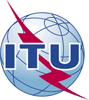 الجمعية العالمية لتقييس الاتصالات (WTSA-16)الحمامات، 25 أكتوبر - 3 نوفمبر 2016الجمعية العالمية لتقييس الاتصالات (WTSA-16)الحمامات، 25 أكتوبر - 3 نوفمبر 2016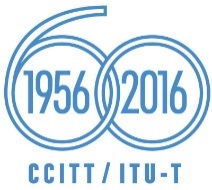 الجلسة العامةالجلسة العامةالإضافة 9
للوثيقة 44-Aالإضافة 9
للوثيقة 44-A6 أكتوبر 20166 أكتوبر 2016الأصل: بالإنكليزيةالأصل: بالإنكليزيةإدارات أعضاء جماعة آسيا والمحيط الهادئ للاتصالاتإدارات أعضاء جماعة آسيا والمحيط الهادئ للاتصالاتإدارات أعضاء جماعة آسيا والمحيط الهادئ للاتصالاتإدارات أعضاء جماعة آسيا والمحيط الهادئ للاتصالاتهيكل لجان دراسات قطاع تقييس الاتصالات ومقترح بتعديل القرار 2 للجمعية العالمية لتقييس الاتصالات لعام 2012 - مسؤوليات لجان دراسات قطاع تقييس الاتصالات واختصاصاتهاهيكل لجان دراسات قطاع تقييس الاتصالات ومقترح بتعديل القرار 2 للجمعية العالمية لتقييس الاتصالات لعام 2012 - مسؤوليات لجان دراسات قطاع تقييس الاتصالات واختصاصاتهاهيكل لجان دراسات قطاع تقييس الاتصالات ومقترح بتعديل القرار 2 للجمعية العالمية لتقييس الاتصالات لعام 2012 - مسؤوليات لجان دراسات قطاع تقييس الاتصالات واختصاصاتهاهيكل لجان دراسات قطاع تقييس الاتصالات ومقترح بتعديل القرار 2 للجمعية العالمية لتقييس الاتصالات لعام 2012 - مسؤوليات لجان دراسات قطاع تقييس الاتصالات واختصاصاتهاملخص:لجنة الدراسات الحالية لقطاع تقييس الاتصالاتالإجراء المقترحالشرحالأدوار كلجنة دراسات رئيسيةلجنة الدراسات 2MODنقل المسألة 4/2 "العوامل البشرية" إلى لجنة الدراسات 16 دون دمجها مع المسألة الحالية للجنة الدراسات 16WTSA Doc.36•	لجنة الدراسات الرئيسية المعنية بالترقيم والتسمية والعنونة وتعرف الهوية والتسيير•	لجنة الدراسات الرئيسية المعنية بتعريف الخدمات•	لجنة الدراسات الرئيسية المعنية باتصالات الإغاثة في حالات الكوارث/الإنذار المبكر وصمود الشبكات وقدرتها على التعافي•	لجنة الدراسات الرئيسية المعنية بالعوامل البشرية•	لجنة الدراسات الرئيسية المعنية بإدارة الاتصالاتلجنة الدراسات 3NOCلجنة الدراسات 5NOCWTSA Doc.36•	لجنة الدراسات الرئيسية المعنية بالتوافق الكهرمغنطيسي والتأثيرات الكهرمغنطيسية•	لجنة الدراسات الرئيسية المعنية بتكنولوجيا المعلومات والاتصالات ذات الصلة بالبيئة وتغير المناخ، وكفاءة استخدام الطاقة والطاقة النظيفة•	لجنة الدراسات الرئيسية المعنية باقتصاد التدوير بما في ذلك المخلفات الإلكترونيةلجنة الدراسات 9NOCWTSA Doc.36•	لجنة الدراسات الرئيسية المعنية بالشبكات الكبلية والتلفزيونية المتكاملة عريضة النطاقلجنة الدراسات 11NOCWTSA Doc.36•	لجنة الدراسات الرئيسية المعنية بالتشوير والبروتوكولات•	لجنة الدراسات الرئيسية المعنية بمواصفات الاختبار واختبار المطابقة وقابلية التشغيل البيني•	لجنة الدراسات الرئيسية المعنية بمكافحة التزييفلجنة الدراسات 12NOCWTSA Doc.36•	لجنة الدراسات الرئيسية المعنية بجودة الخدمة (QoS) وجودة التجربة (QoE)•	لجنة الدراسات الرئيسية المعنية بشرود السائق والجوانب المتعلقة بالصوت في اتصالات السيارات•	لجنة الدراسات الرئيسية المعنية بتقييم جودة الاتصالات والتطبيقات الفيديويةلجنة الدراسات 13NOCWTSA Doc.36•	لجنة الدراسات الرئيسية المعنية بشبكات المستقبل مثل الشبكات IMT-2020 (الأجزاء غير الراديوية)•	لجنة الدراسات الرئيسية المعنية بإدارة التنقلية•	لجنة الدراسات الرئيسية المعنية بالحوسبة السحابية والبيانات الضخمة•	لجنة الدراسات الرئيسية المعنية بالبنى التحتية للشبكات الموثوقةلجنة الدراسات 15NOCWTSA Doc.36•	لجنة الدراسات الرئيسية المعنية بالنقل في شبكة النفاذ•	لجنة الدراسات الرئيسية المعنية بالشبكات المنزلية•	لجنة الدراسات الرئيسية المعنية بالتكنولوجيا البصرية•	لجنة الدراسات الرئيسية المعنية بالشبكة الذكيةلجنة الدراسات 16MODلجنة الدراسات 2: نقل المسألة 4/2 "العوامل البشرية" إلى لجنة الدراسات 16 دون دمجها مع المسألة الحالية للجنة الدراسات 16WTSA Doc.36•	لجنة الدراسات الرئيسية المعنية بتشفير الوسائط المتعددة، وأنظمتها وتطبيقاتها•	لجنة الدراسات الرئيسية المعنية بالتطبيقات الشمولية متعددة الوسائط•	لجنة الدراسات الرئيسية المعنية بنفاذ الأشخاص ذوي الإعاقة إلى الاتصالات/ تكنولوجيا المعلومات والاتصالات•	لجنة الدراسات الرئيسية المعنية باتصالات أنظمة النقل الذكية (ITS)•	لجنة الدراسات الرئيسية المعنية بتلفزيون بروتوكول الإنترنت (IPTV) واللافتات الرقمية•	لجنة الدراسات الرئيسية المعنية بالخدمات الإلكترونية مثل الحكومة الإلكترونية والصحة الإلكترونية والتعليم الإلكتروني•	لجنة الدراسات الرئيسية المعنية بالعوامل البشريةلجنة الدراسات 17NOCWTSA Doc.36•	لجنة الدراسات الرئيسية المعنية بالأمن•	لجنة الدراسات الرئيسية المعنية بإدارة الهوية (IdM)•	لجنة الدراسات الرئيسية المعنية باللغات وتقنيات الوصفلجنة الدراسات 20NOCWTSA Doc.36•	لجنة الدراسات الرئيسية المعنية بإنترنت الأشياء (IoT) وتطبيقاتها•	لجنة الدراسات الرئيسية المعنية بالمدن والمجتمعات الذكية (SC&C)